ОРЕХОВАЯ ВЕТОЧКА
7 июня в зале Бикбаевского СДК прошел заключительный праздник  V Районного конкурса юных сказочников  «Ореховая веточка» ,посвященный  памяти сказительницы  Евдокии Никитичны  Трясциной .На празднике были подведены итоги конкурса ,в котором приняли  участие дети из ближайших деревень (Зуевки ,Уразметьево, Богородска, Самарово, Верх-Тюш, Басино, Бикбай и Биктулка). Ими были представлены  сказки, иллюстрации  к  сказкам Евдокии  Никитичны Трясциной.  Праздник открыли гости из Районный библиотеки Абсаликова С.В., Каримова Р.К, рассказавшие  о сути конкурса и показали презентацию о Е.Н.Трясциной. Гости из Богородской школы представили «Вечерние посиделки», где пересказывали сказки сказительницы.   Победителям  вручили дипломы, подарочные сертификаты, призы.  На праздник пришли много гостей, которых развлекал домовенок Кузя (Сидорова Н.Я.) Все с  удовольствием  посмотрели концертные номера  учеников  начальных классов Бикбаевской  школы и танцевального коллектива «Ляйсан». Спасибо всем, кто принимал участие в подготовке и проведения этого мероприятия и надеемся, что это не последняя встреча. 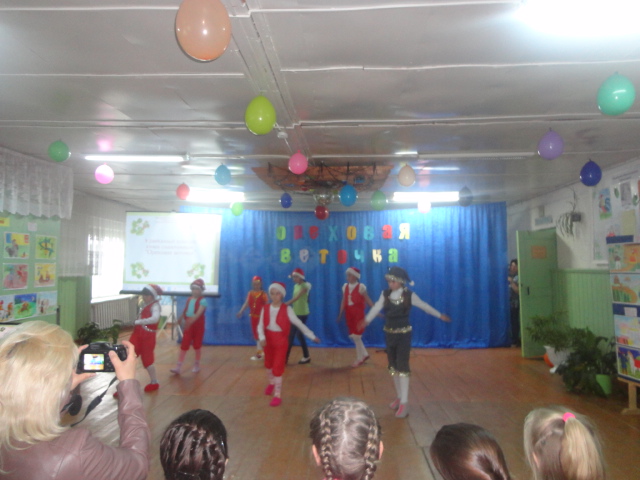 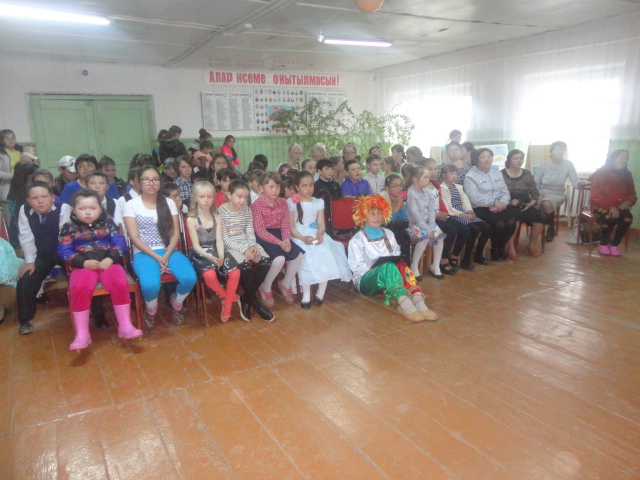 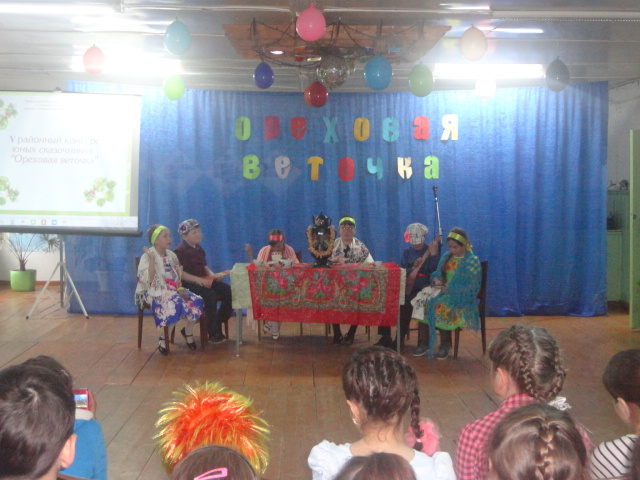 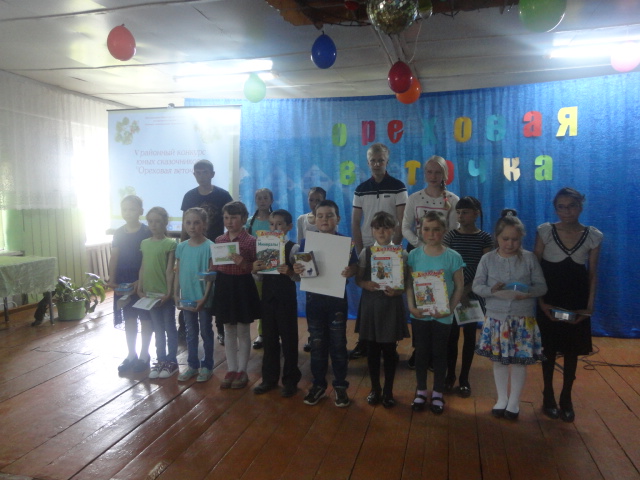 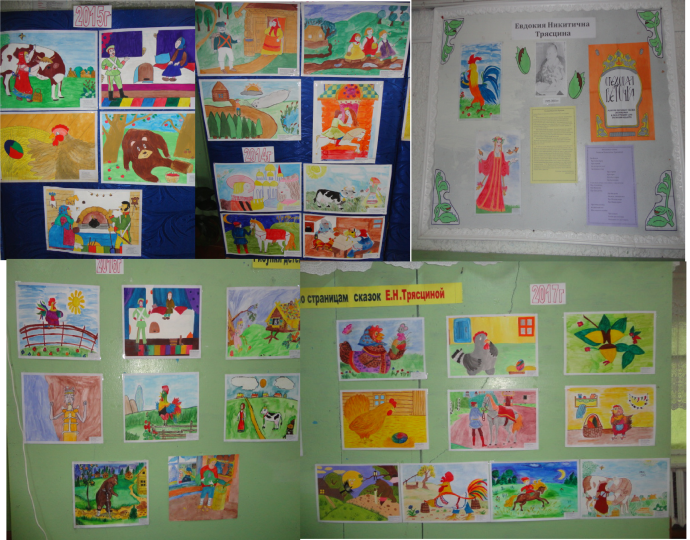 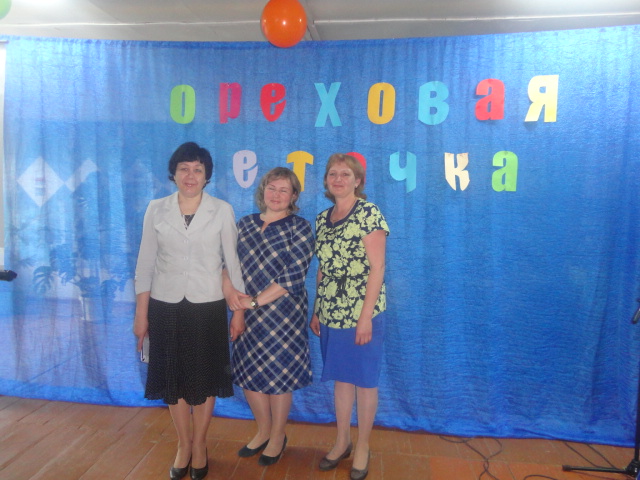 